Süßkartoffel-Krautsalat mit IngwerZutaten für 6 Personen:6 EL Rapsöl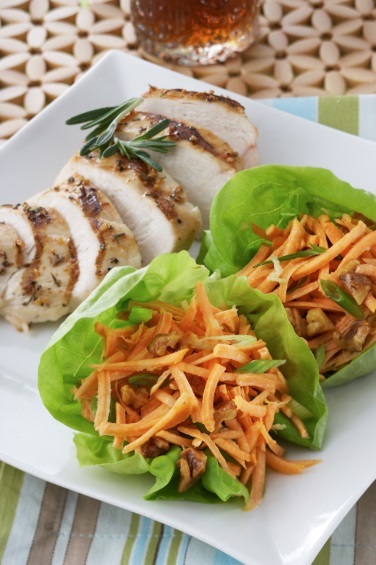 6  EL  Limettensaft1 1/2 EL Zucker1 1/2 TL frischen Ingwer, gerieben1/2 TL Salz700 g Süßkartoffeln 60 g geröstete Walnussstücke1 FrühlingszwiebelSalatblätter zum Servieren1. Öl, Limettensaft, Zucker, Ingwer und Salz verrühren. 2. Frühlingszwiebel klein schneiden. Süßkartoffeln in dünne Juliennestreifen schneiden und mit Walnüssen, Frühlingszwiebel und Dressing vermischen.3. Vor dem Servieren kühlstellen. Auf Salatblättern servieren. Dazu schmeckt gebratene Hähnchenbrust.Zubereitungszeit/ Arbeitszeit (ohne Wartezeit): ca.  45 MinutenNährwerte pro Portion: 280 kcal/1170 kJ4 g Eiweiß 15 g Fett31 g Kohlenhydrate